Customer Contact and Order Form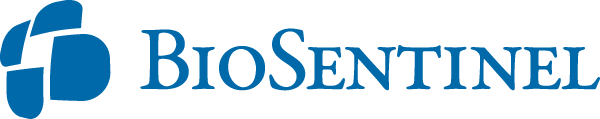 *Shipping and applicable taxes will be calculated at the time of shipmentContact InformationContact InformationContact InformationContact InformationContact InformationContact InformationContact InformationContact InformationContact InformationContact InformationContact InformationContact InformationContact InformationContact InformationContact InformationContact InformationContact InformationContact InformationContact InformationContact InformationContact InformationContact InformationContact InformationCompany/Institute: Company/Institute: Company/Institute: Company/Institute: Date: Date: Date: Contact Name: Contact Name: Contact Name: Contact Name: Phone: Phone: Phone: Title:Title:Title:Title:Fax:Fax:Fax:Address: Address: Address: Address: Email: Email: Email: City: City: City: City: Country:Country:Country:State:State:State:State:Zip:Zip:E-mail confirmation requested?    Yes   /    NoE-mail confirmation requested?    Yes   /    NoE-mail confirmation requested?    Yes   /    NoE-mail confirmation requested?    Yes   /    NoE-mail confirmation requested?    Yes   /    NoE-mail confirmation requested?    Yes   /    NoE-mail confirmation requested?    Yes   /    NoE-mail confirmation requested?    Yes   /    NoE-mail confirmation requested?    Yes   /    NoHow did you hear about us?How did you hear about us?How did you hear about us?How did you hear about us?How did you hear about us?How did you hear about us?How did you hear about us?How did you hear about us?New Customer?      Yes   /   NoNew Customer?      Yes   /   NoNew Customer?      Yes   /   NoNew Customer?      Yes   /   NoNew Customer?      Yes   /   NoNew Customer?      Yes   /   NoNew Customer?      Yes   /   NoNew Customer?      Yes   /   NoNew Customer?      Yes   /   NoBilling & Shipping Information (If different from above)Billing & Shipping Information (If different from above)Billing & Shipping Information (If different from above)Billing & Shipping Information (If different from above)Billing & Shipping Information (If different from above)Billing & Shipping Information (If different from above)Billing & Shipping Information (If different from above)Billing & Shipping Information (If different from above)Billing & Shipping Information (If different from above)Billing & Shipping Information (If different from above)Billing & Shipping Information (If different from above)Billing & Shipping Information (If different from above)Billing & Shipping Information (If different from above)Billing & Shipping Information (If different from above)Billing & Shipping Information (If different from above)Billing & Shipping Information (If different from above)Billing & Shipping Information (If different from above)Billing & Shipping Information (If different from above)Billing & Shipping Information (If different from above)Billing & Shipping Information (If different from above)Billing & Shipping Information (If different from above)Billing & Shipping Information (If different from above)Billing & Shipping Information (If different from above)Bill to:Ship to:Ship to:Ship to:Name:Name:Name:Name:Address:Address:Address:Address:City:City:City:City:State:Zip:Zip:Zip:State:State:State:ZipPayment Options	Payment Options	Payment Options	Payment Options	Payment Options	Payment Options	Payment Options	Payment Options	Payment Options	Payment Options	Payment Options	Payment Options	Payment Options	Payment Options	Payment Options	Payment Options	Payment Options	Payment Options	Payment Options	Payment Options	Payment Options	Payment Options	Payment Options	_____VISA_____VISA_____VISA_____VISA_____VISACardholders Name:Cardholders Name:Cardholders Name:Cardholders Name:Cardholders Name:Cardholders Name:Expiration Date: Expiration Date: Expiration Date: Expiration Date: _____MasterCard_____MasterCard_____MasterCard_____MasterCard_____MasterCardCard Number:Card Number:Card Number:Card Number:Card Number:Card Number:Security Code:Security Code:Security Code:Security Code:_____Invoice 30 days Net_____Invoice 30 days Net_____Invoice 30 days Net_____Invoice 30 days Net_____Invoice 30 days NetPO Number:PO Number:PO Number:PO Number:PO Number:PO Number:Authorizing signature:Authorizing signature:Authorizing signature:Authorizing signature:Authorizing signature:Shipping Information	Shipping Information	Shipping Information	Shipping Information	Shipping Information	Shipping Information	Shipping Information	Shipping Information	Shipping Information	Shipping Information	Shipping Information	Shipping Information	Shipping Information	Shipping Information	Shipping Information	Shipping Information	Shipping Information	Shipping Information	Shipping Information	Shipping Information	Shipping Information	Shipping Information	Shipping Information	Domestic             OrdersDomestic             OrdersShipped via FedEx on dry ice or gel packs. Orders placed Monday or Tuesday will be shipped out on Wednesday. Orders placed Wednesday - Sunday will be shipped out on Monday. Shipped via FedEx on dry ice or gel packs. Orders placed Monday or Tuesday will be shipped out on Wednesday. Orders placed Wednesday - Sunday will be shipped out on Monday. Shipped via FedEx on dry ice or gel packs. Orders placed Monday or Tuesday will be shipped out on Wednesday. Orders placed Wednesday - Sunday will be shipped out on Monday. Shipped via FedEx on dry ice or gel packs. Orders placed Monday or Tuesday will be shipped out on Wednesday. Orders placed Wednesday - Sunday will be shipped out on Monday. Shipped via FedEx on dry ice or gel packs. Orders placed Monday or Tuesday will be shipped out on Wednesday. Orders placed Wednesday - Sunday will be shipped out on Monday. Shipped via FedEx on dry ice or gel packs. Orders placed Monday or Tuesday will be shipped out on Wednesday. Orders placed Wednesday - Sunday will be shipped out on Monday. Shipped via FedEx on dry ice or gel packs. Orders placed Monday or Tuesday will be shipped out on Wednesday. Orders placed Wednesday - Sunday will be shipped out on Monday. Shipped via FedEx on dry ice or gel packs. Orders placed Monday or Tuesday will be shipped out on Wednesday. Orders placed Wednesday - Sunday will be shipped out on Monday. Shipped via FedEx on dry ice or gel packs. Orders placed Monday or Tuesday will be shipped out on Wednesday. Orders placed Wednesday - Sunday will be shipped out on Monday. Shipped via FedEx on dry ice or gel packs. Orders placed Monday or Tuesday will be shipped out on Wednesday. Orders placed Wednesday - Sunday will be shipped out on Monday. Shipped via FedEx on dry ice or gel packs. Orders placed Monday or Tuesday will be shipped out on Wednesday. Orders placed Wednesday - Sunday will be shipped out on Monday. Shipped via FedEx on dry ice or gel packs. Orders placed Monday or Tuesday will be shipped out on Wednesday. Orders placed Wednesday - Sunday will be shipped out on Monday. Shipped via FedEx on dry ice or gel packs. Orders placed Monday or Tuesday will be shipped out on Wednesday. Orders placed Wednesday - Sunday will be shipped out on Monday. Shipped via FedEx on dry ice or gel packs. Orders placed Monday or Tuesday will be shipped out on Wednesday. Orders placed Wednesday - Sunday will be shipped out on Monday. Shipped via FedEx on dry ice or gel packs. Orders placed Monday or Tuesday will be shipped out on Wednesday. Orders placed Wednesday - Sunday will be shipped out on Monday. Shipped via FedEx on dry ice or gel packs. Orders placed Monday or Tuesday will be shipped out on Wednesday. Orders placed Wednesday - Sunday will be shipped out on Monday. Shipped via FedEx on dry ice or gel packs. Orders placed Monday or Tuesday will be shipped out on Wednesday. Orders placed Wednesday - Sunday will be shipped out on Monday. Shipped via FedEx on dry ice or gel packs. Orders placed Monday or Tuesday will be shipped out on Wednesday. Orders placed Wednesday - Sunday will be shipped out on Monday. Shipped via FedEx on dry ice or gel packs. Orders placed Monday or Tuesday will be shipped out on Wednesday. Orders placed Wednesday - Sunday will be shipped out on Monday. Shipped via FedEx on dry ice or gel packs. Orders placed Monday or Tuesday will be shipped out on Wednesday. Orders placed Wednesday - Sunday will be shipped out on Monday. Shipped via FedEx on dry ice or gel packs. Orders placed Monday or Tuesday will be shipped out on Wednesday. Orders placed Wednesday - Sunday will be shipped out on Monday. International OrdersInternational OrdersAll orders will be shipped via FedEx or Biocair on dry ice or gel packs on Monday.All orders will be shipped via FedEx or Biocair on dry ice or gel packs on Monday.All orders will be shipped via FedEx or Biocair on dry ice or gel packs on Monday.All orders will be shipped via FedEx or Biocair on dry ice or gel packs on Monday.All orders will be shipped via FedEx or Biocair on dry ice or gel packs on Monday.All orders will be shipped via FedEx or Biocair on dry ice or gel packs on Monday.All orders will be shipped via FedEx or Biocair on dry ice or gel packs on Monday.All orders will be shipped via FedEx or Biocair on dry ice or gel packs on Monday.All orders will be shipped via FedEx or Biocair on dry ice or gel packs on Monday.All orders will be shipped via FedEx or Biocair on dry ice or gel packs on Monday.All orders will be shipped via FedEx or Biocair on dry ice or gel packs on Monday.All orders will be shipped via FedEx or Biocair on dry ice or gel packs on Monday.All orders will be shipped via FedEx or Biocair on dry ice or gel packs on Monday.All orders will be shipped via FedEx or Biocair on dry ice or gel packs on Monday.All orders will be shipped via FedEx or Biocair on dry ice or gel packs on Monday.All orders will be shipped via FedEx or Biocair on dry ice or gel packs on Monday.All orders will be shipped via FedEx or Biocair on dry ice or gel packs on Monday.All orders will be shipped via FedEx or Biocair on dry ice or gel packs on Monday.All orders will be shipped via FedEx or Biocair on dry ice or gel packs on Monday.All orders will be shipped via FedEx or Biocair on dry ice or gel packs on Monday.All orders will be shipped via FedEx or Biocair on dry ice or gel packs on Monday.Alternate ship date if requested:Alternate ship date if requested:Alternate ship date if requested:Alternate ship date if requested:Alternate ship date if requested:Alternate ship date if requested:Alternate ship date if requested:OrderOrderOrderOrderOrderOrderOrderOrderOrderOrderOrderOrderOrderOrderOrderOrderOrderOrderOrderOrderOrderOrderOrderItem NumberItem NumberItem NumberProductProductProductProductProductProductProductProductProductProductQuantityQuantityQuantityPrice EachPrice EachPrice EachTotalTotalTotalTotalSubtotal*Subtotal*Subtotal*Subtotal*Subtotal*Subtotal*Subtotal*Subtotal*Subtotal*Subtotal*Subtotal*Subtotal*Subtotal*Subtotal*Subtotal*Subtotal*Subtotal*Subtotal*Subtotal*